Processo Eletrônico nº 6019.2016/0000104-1                                                      13/05/2016Objeto: Sistema de Registro de Preços para AQUISIÇÃO DE MATERIAL ESPORTIVO PARA O DESENVOLVIMENTO DAS ATIVIDADES REGULARES DO PROGRAMA CLUBE ESCOLA NOS CLUBES MUNICIPAIS DA PREFEITURA DE SÃO PAULO, CLUBES DA COMUNIDADE (CDCS) E PARA OS EVENTOS DA SEME E DE APOIO.Termo de referência do comunicado 001/SEME-NSI-SS/2016.Prazo limite para devolução da planilha: 5 dias úteis após a publicação no DOC.OBS: Os interessados deverão preencher o quantitativo, no quadro acima, considerando a estimativa anual.Secretaria:Unidade requisitante:Responsável pela informação:Telefone: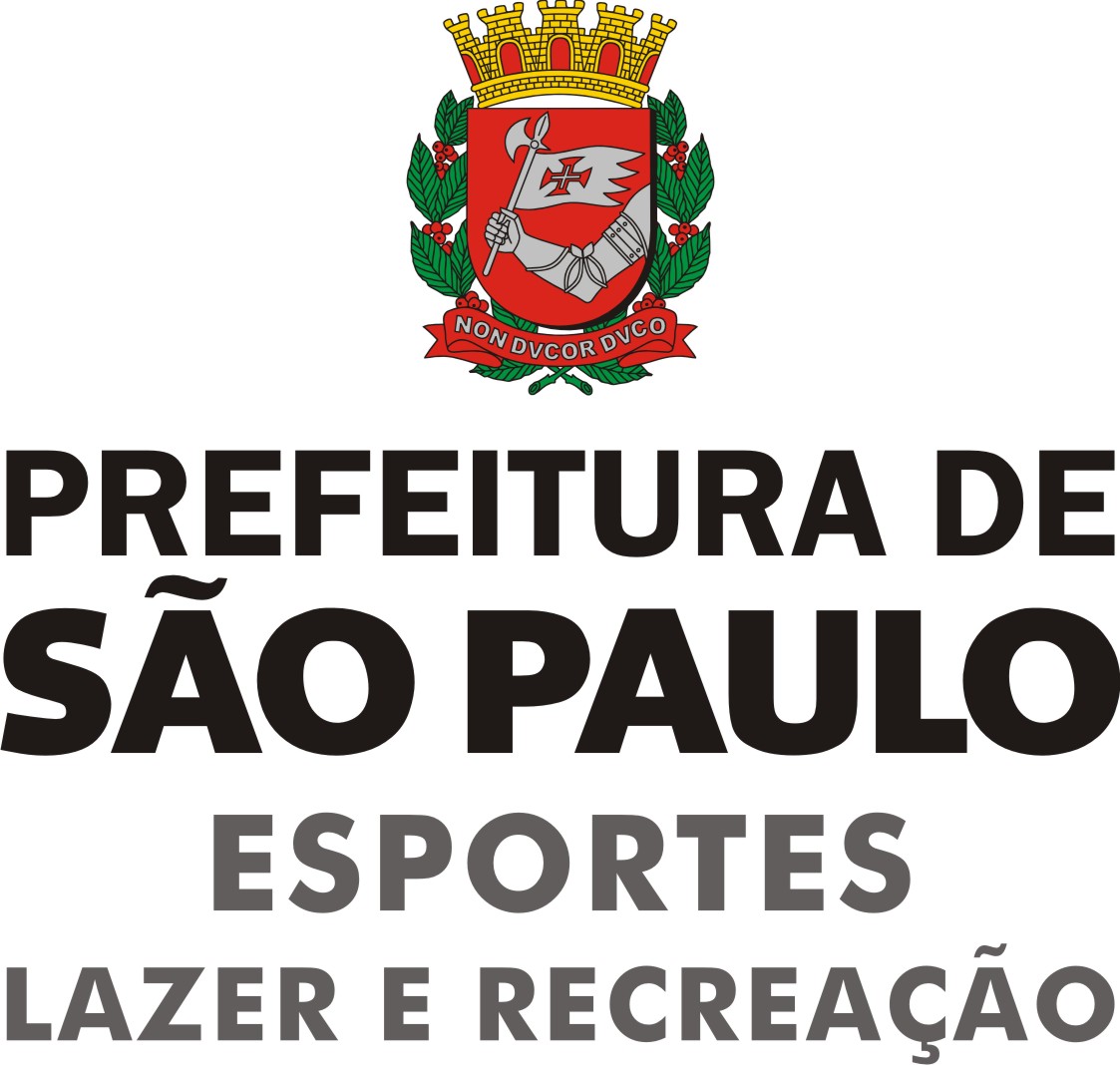 LOTE 1LOTE 1LOTE 1LOTE 1ItemPadrãoDetalhamento do ObjetoQtde.01UnidadeBambolê, confeccionado em material plástico /polietileno super reforçado alta densidade diâmetro aproximado: 63cm. Tubo de no mínimo 1,6 mm e parede de 1,2 mm, com cores diversas.02UnidadeCone tipo prato, específico para treinamento, confeccionado em PVC colorido, medindo 20 cm diâmetro X 4,5 cm de altura, com orifício central.03UnidadeCone de treinamento, confeccionado em PVC colorido, medindo 23 cm de altura, base de 14,5 X 14,5 cm, topo com 2,5 cm de diâmetro04UnidadeApito esportivo, apito para arbitragem oficial, tipo profissional, material plástico não tóxico na cor preta.05ParRede para Aro de Basquete, medida oficial, com diâmetro entre 450 mm e 457 mm e comprimento entre 400 mm e 450 mm, confeccionada em fios de polipropileno (seda) de 04 mm, com malha de 07 cm X 07 cm. 06ParRede para Futsal, confeccionada em polietileno (nylon) de filamento contínuo de 4.0 mm, malha de 12 x 12 cm, na cor branca, medindo entre 3,0 e 3,20 m de comprimento, entre 2,0 m a 2,20 m de altura, com profundidade inferior de 1,0 m e superior de 0,48 m.07ParRede para Futebol de Campo Tipo México (Caixote), confeccionada em polietileno (nylon) de filamento contínuo de 4,0 mm, com malha de 16 x 16 cm, na cor branca, medindo 7,50 m de comprimento X 2,50 m de altura, profundidade superior de 0,80m e inferior de 1,80 m.08UnidadeRede para Voleibol, confeccionada em polietileno (nylon) de filamento contínuo na cor preta de 02 mm, medida oficial, com 04 (quatro) faixas de tecido em sarja, com malha de 10 x 10 cm, comprimento mínimo de 9,50m, com largura entre 1,00 m a 1,20 m, acompanhada por corda de nylon ou seda branca, medindo 12 m de comprimento e 05 mm de espessura.09UnidadeRede para Vôlei de Praia/Areia, confeccionada em fio de poliestilino (nylon) / polipropileno mix – PEAD/PP, cor preta, com no mínimo 2,5 mm de diâmetro, malha de 10 cm c 10 cm, medindo entre 8,50 m e 9,50 , ( C ) x 1,00 m (A), com 4 faixas (2 faixas – superior e inferior e 2 faixas laterais) confeccionadas em nylon 600 (trama de poliéster emborrachado), largura medindo entre 5,0 cm, com costura dupla, nas cores amarela, laranja ou vermelha, tratamento ultravioleta (UV) em toda a rede, incluindo as 4 faixas, com ilhoses metálicos nas 4 extremidades das faixas para fixação, com corda em polipropileno de aproximadamente 8 mm para sustentação superior e inferior com no mínimo 14 cada uma.10JogoFita demarcatória para quadra de vôlei de praia/areia, confeccionada em PVC resistente, sendo 02 (duas) fitas com o comprimento de 16 m e 02 (duas) fitas com o comprimento de 8 m, ambas com largura entre 5 cm e 6 cm, cor que contraste nitidamente com a quadra de areia,  espessura de 1,0 mm, com ilhoses nas extremidades para fixação no terreno. Deverá acompanhar estacas para fixação na areia com no mínimo 30 cm.11ParSuporte com encaixe para antena de vôlei de praia/areia confeccionada em nylon 600 (trama de poliéster emborrachado), com velcro, na mesma cor das faixas, amarela ou laranja ou vermelha, tratamento ultravioleta (UV), medindo 1,00 m (A) x 3,0 cm (L).12ParProtetor para poste de vôlei de praia/areia confeccionado em laminado plástico com espuma especial de alta densidade, com altura de no mínimo 1,80 m, pesando aproximadamente 5,0 kg13UnidadeCronômetro Manual Digital, progressivo e regressivo (formato 9H59M59S), à prova d’ água, unidade de medida: 1/100 de segundos. Capacidade máxima de medição: 99 horas, 59 minutos, 59 segundos, memória de 60 voltas e piques c/ 1/10 segundos, com mostrador de hora e data (12 e 24), alarme, dispositivo de parada de tempo, bateria de lítio, 3.0 V, e cordão. Tamanho da caixa com medidas aproximadas de 8,50cm x 6,50cm x 2,30cm. Lembrança de memória depois do inicio e também durante a operação.14UnidadeBomba de ar, para encher bola, confeccionada em PVC rígido, que permita o enchimento nos dois sentidos do movimento da barra (Double Action), com duas (02) agulhas finas.LOTE 2LOTE 2LOTE 2LOTE 201UnidadeBola de Futebol de Campo Oficial, confeccionada em PU, com gomos termo soldados, dupla laminação, contendo em seu interior câmara em butil, com 68 cm a 70 cm de circunferência, pesando entre 410 e 450 gramas, miolo de silicone removível e lubrificado, aferida, oficializada pela Confederação Brasileira ou mínimo, por 3 (três) federações da modalidade, ou pela FIFA – Approved (entenda-se por oficializada aquela utilizada nos campeonatos oficiais no corrente ano).02UnidadeBola de Futsal Feminino/Infantil, confeccionada em PU, com gomos termo soldados, dupla laminação, contendo em seu interior câmara em butil, com 55 cm a 59 cm de circunferência, pesando entre 350 e 380 gramas, miolo de silicone removível e lubrificado, aferida, oficializada pela Confederação Brasileira de Futsal, ou pela Federação Paulista de Futsal ou no mínimo, por 3 (três) federações da modalidade (entenda-se por oficializada aquela utilizada nos campeonatos oficiais no corrente ano).03UnidadeBola de Futsal Oficial, confeccionada em PU, com gomos termo soldados, dupla laminação, contendo em seu interior câmara em butil, com 61 cm a 64 cm de circunferência, pesando entre 410 e 440 gramas, miolo de silicone removível e lubrificado, aferida, oficializada pela Confederação Brasileira de Futsal, ou pela Federação Paulista de Futsal.04UnidadeBola de Voleibol Oficial, confeccionada em PU, matrizada, contendo em seu interior câmara em butil, com 65 cm a 67 cm de circunferência, pesando entre 260 e 280 gramas, com miolo de silicone removível e lubrificado, aferida, oficializada pela Confederação Brasileira de Voleibol ou pela Federação Paulista de Voleibol no mínimo, por 3 (três) Federações da modalidade (entenda–se por oficializada aquela utilizada nos campeonatos oficiais no corrente ano).05UnidadeBola de Basquete Mirim, com 72 cm a 74 cm de circunferência, pesando entre 450 e 500 gramas, contendo em seu interior câmara em butil, matrizada, confeccionada em borracha, miolo removível e lubrificado, aferida.06UnidadeBola de Basquete Oficial, com 75 cm a 78 cm de circunferência, pesando entre 600 e 650 gramas, contendo em seu interior câmara em butil, matrizada, confeccionada em borracha, miolo removível e lubrificado, aferida.07UnidadeBola de Borracha, para iniciação, circunferência de 48 cm a 50 cm, pesando entre 180 e 200 gramas, contendo em seu interior câmara em butil, confeccionada em borracha, miolo removível,  nº 1008UnidadeBola de Vôlei de Praia/Areia Oficial, confeccionada em microfibra, com gomos termo soldados, dupla laminação, contendo em seu interior câmara em butil, com 65 cm a 67 cm de circunferência, pesando entre 260 e 280 gramas, com miolo de silicone removível e lubrificado, aferida, oficializada pela Confederação Brasileira de Voleibol ou pela Federação Paulista de Voleibol ou no mínimo, por 03 (Três) federações da modalidade (entenda-se por oficializada aquela utilizada nos campeonatos oficiais no corrente ano).LOTE 3LOTE 3LOTE 3LOTE 301ParPoste de Voleibol, confeccionado e, tubo de aço galvanizado de 3.0 polegadas (9,12 cm) de diâmetro, com buchas e cremalheira, medida oficial entre 2,0 m e 2,05 m, pintado com esmalte sintético, munido de catraca para esticar e fixar a rede.02ParTabela de Basquete em laminado naval, medindo 1,80m X 1,05m, com 18 mm de espessura, requadro de cantoneira, acompanhada com aro e rede, preparada com resina seladora, massa corretiva, pintura com tinta esmalte, colado com cola fenólica à prova d’água. As demarcações do retângulo maior (extremidades) e o retângulo menor serão feitas em tinta preta, com linhas de 5,0 cm de largura. O retângulo menor ficará horizontalmente centralizado, sendo que a borda interna da linha da base deverá ser nivelada a 15 cm da base da tabela, coincidindo com a parte superior da chapa de fixação do aro. O retângulo menor deverá ter 45 cm de base, com variação até 53 cm e 59 cm de altura, com variação até 61 cm.03ParTabela de Basquete em vidro acrílico temperado – na medida oficial de 1,80m X 1,05m, 10mm de espessura, com variação até 30mm na horizontal e 20 mm na vertical, pintura automotiva, reforço posterior em tubo de 20/40mm. As demarcações do retângulo maior (extremidades) e o retângulo menor serão feitas em tinta branca, com linhas de 5,0 cm de largura. O retângulo menor ficará horizontalmente centralizado, sendo que a borda interna da linha da base deverá ser nivelada a 15cm da base da tabela, coincidindo com a parte superior da chapa de fixação do aro. O retângulo menor deverá ter 45 cm  de base, com variação até 53 cm e 59 cm de altura, com variação até 61 cm.04ParAro de Basquete, tamanho oficial, entre 450 e 457 mm, confeccionado em ferro, com diâmetro entre 16 mm e 20 mm, na cor laranja.05ParAro Retrátil de Basquete, tamanho oficial, entre 450 e 457 mm, confeccionado em ferro, com diâmetro entre 16 mm e 20 mm, pintura epóxi na cor laranja.LOTE 4LOTE 4LOTE 4LOTE 401ParPalmar para Aperfeiçoamento, confeccionado em acrílico, medindo, aproximadamente 18 cm X 11,5 cm X 0,3 cm, munido de tiras de silicone para fixação da mão (acima do punho) e do dedo médio, com 3 m de extensor.02UnidadeEspaguete (rolos flutuantes para natação) confeccionado em espuma ethafon, antialérgica, sem furo, medindo 165 x 6,0 cm.03UnidadePrancha - Confeccionada em EVA, medindo 40 x 29 x 02 cm.LOTE 5LOTE 5LOTE 5LOTE 501Tubo c/03 unid.Bola de tênis, confeccionada em borracha, oficial e aprovada pela ITF, prensada em moldes com formato de duas conchas, superfície externa com tecido formado por náilon e lã amarela, sem costura pesando entre 57 e 59 gramas. Tubos plásticos, pressurizados, e com três bolas em cada tubo.02Tubo c/03 unid.Bolas de tênis, tipo soft (amarelas e laranjas). Constituídas de borracha e revestidas com feltro, metade amarela e metade laranja. Tubos plásticos, pressurizados, e com três bolas em cada tubo. Possuem 50% menos de pressão em relação a uma bola normal. Estágio 2 (TIP 2); Aprovada pela ITF. Ideal para todos os pisos e utilizada com crianças e adultos iniciantes.03ParRede para Tênis de Quadra, confeccionada em polietileno (nylon) de filamento na cor preta de 2,5 mm, medida oficial, com faixa de lona de PVC de 7,5 cm de largura na borda superior e reforço para saque duplo na área central ou em toda a rede, com malha de 5 x 5 cm, comprimento mínimo de 12,50m, com largura entre 1,08 m a 1,20 m, acompanhada por cabo de aço e faixa central.LOTE 6LOTE 6LOTE 6LOTE 6LOTE 601UnidadeFaixa Elástica (rubber band) atóxica, padrão de 1,50 m (C) x aproximadamente 15 cm (L), na cor laranja, de resistência extra forte.02UnidadeFaixa Elástica (rubber band) atóxica, padrão de 150 x aproximadamente 15 cm, na cor azul, de resistência média forte.03UnidadeBastão, confeccionado em PVC, medindo 1,0 de comprimento, carga de 1,0 kg, encapado/revestido com material termo retrátil e ponteiras emborrachadas nas extremidades.04UnidadeBastão, confeccionado em PVC, medindo 1,0 de comprimento, carga de 2,0 kg, encapado/revestido com material termo retrátil e ponteiras emborrachadas nas extremidades.05UnidadeBola de Alongamento, confeccionada em PVC de alta qualidade, que suporta até 200 kg de carga, medindo 55 cm de diâmetro, acompanhada de bomba específica para encher.LOTE 7LOTE 7LOTE 7LOTE 701UnidadeTornozeleira, confeccionada em nylon resinado, sistema de fixação com velcro e fecho, acabamento sem costura externa nas divisórias, com carga de 3,0 kg em granalha de ferro.02UnidadeColchonete, confeccionado em EVA de alta resistência, densidade 28 km/m2, medindo 195 cm x 58,5 cm x 2,0 cm, na cor azul, com cobertura siliconada impermeável.03UnidadeColchonete para Ginástica e Musculação, confeccionado em espuma aglomerada – AG 100, com resistência a impactos e anatomicidade, medindo no mínimo 1,5 m x 0,6 m x 3,0 cm, revestimento emborrachado com 0,60 (micra) de espessura e abertura com zíper para manutenção da espuma ou troca do revestimento.04UnidadeJump, confeccionado em tubo quadrado de aço 1010/1020, com pintura eletrostática preta. Tela Sanet preta QR 3/2 costurada com linha de nylon á alças de fita militar de 50 mm na parte superior contornado toda a tela, 32 molas de tração Fio 3,2 X 106 mm, em aço carbono, com acabamento superficial zincado branco, as molas são fixadas á tela por 16 suportes (borboletas) de aço trefilado de 6 mm zincado em branco, sapatas antiderrapantes dos pés na cor preta.05UnidadeStep aeróbico em 100% polipropileno, com antiderrapante, duas regulagens simultâneas de altura com encaixe universal de conversão de 15 cm para 20 cm ou vice-versa, comprimento de 98 cm, largura de 39 cm, peso total de 5,0 kg.06UnidadeHalter de Ferro, revestido em PVC (emborrachado) com carga de 1,0 kg.07UnidadeHalter de Ferro, revestido em PVC (emborrachado) com carga de 2,0 kg.08UnidadeHalter de Ferro, revestido em PVC (emborrachado) com carga de 3,0 kg.LOTE 8LOTE 8LOTE 8LOTE 801UnidadePandeiro, corpo de madeira medindo 7,0 mm de espessura x 5 cm de altura, envernizado;colorido; pratinela de latão cromada com 5,5 cm de diâmetro externo, ferragem cromada, sistema de cunha de trava; aro de ferro redondo de 4,0 mm de diâmetro cromado, e pele de nylon leitosa.02UnidadeBerimbau, arco de madeira (biriba) com comprimento aproximadamente entre 1,60 cm a 1,70 cm envernizado e com arame em metal, caixa de ressonância em cabaça vazia envernizada presa num extremo do arco e acompanhado de bambu (40 cm aprox.), caxixi grande, moeda grande (Dobrão).03UnidadeAtabaque, corpo em madeira, 1,00 m de altura, pele de animal, afinação através de cunhas de madeira e corda, com suporte.04UnidadeRolo de corda Crua de (Capoeira) - Rolo de corda de algodão na cor branca 10 mm, aproximadamente 220 m.LOTE 9LOTE 9LOTE 9LOTE 901UnidadePlaca/Tatame, confeccionado em Copolímero de Etileno-Acetato de Vinila - EVA revestimento com película siliconizada/siliconada, encaixe nos 4 lados, dimensão de 2,0 m x 1,0 m, espessura de 40 mm , cor única a definir, resistente a água e atóxico.